Poznań, 23 października 2023r.Szanowny Pan								Jacek Jaśkowiak								Prezydent Miasta PoznaniaInterpelacja            w sprawie dostępu do chodnika przy placu zabaw i boiskaW zeszłym roku przy ul. Nowy Świat 10 zostało wyremontowane boisko i plac zabaw należący do Spółki ZKZL sp. z o.o. Przy okazji modernizacji wybudowano chodnik wzdłuż tejże inwestycji i bloku nr 10, gdzie wcześniej była wydeptana ścieżka, co świadczyło o tym, że mieszkanki i mieszkańcy korzystali z tego przejścia. Znajduje się ono bowiem bezpośrednio przy wejściu z ul. Nowy Świat i stanowi często tzw. skrót w kierunku ul. Szpitalnej.Niestety wspomniane wyżej wejście znajduje się bezpośrednio przy miejscach parkingowych, jest zastawiane przez samochody i dostęp do niego jest utrudniony. Faktem jest, że wcześniej z ul. Nowy Świat nie było oficjalnego wejścia a jedynie zrobione „na dziko” przez użytkowników.W związku z nową organizacją ruchu pieszego we wskazanym miejscu, bardzo proszę o analizę i informację w jaki sposób można by ułatwić bezpieczne wejście na ten teren z ul. Nowy Świat, która z posiadanych przeze mnie informacji jest ulicą wewnętrzną.  Jednocześnie proszę o obniżenie krawężnika, który nie jest dostosowany do wózków dziecięcych i osób z alternatywnym poruszaniem się.Zał.:- zdjęcia 3 szt..Z poważaniem                                                                                                    Radna Miasta Poznania                                                                                                    Anna Wilczewska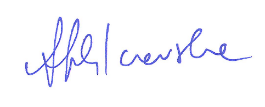 